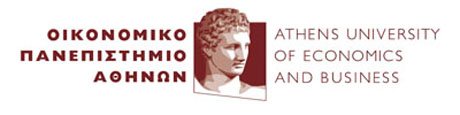 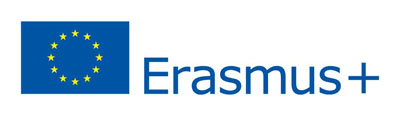 ΟΜΙΛΟΣ ΠΡΑΚΤΙΚΗΣ ΑΣΚΗΣΗΣ ERASMUS+  ΟΙΚΟΝΟΜΙΚΟΥ ΠΑΝΕΠΙΣΤΗΜΙΟΥ ΑΘΗΝΩΝΤι είναι ο Όμιλος Πρακτικής Άσκησης Ο.Π.Α;To Πρόγραμμα "Όμιλος Πρακτικής Άσκησης Erasmus+" απευθύνεται σε προπτυχιακούς και μεταπτυχιακούς φοιτητές που ενδιαφέρονται να πραγματοποιήσουν πρακτική άσκηση σε επιχειρήσεις και οργανισμούς του εξωτερικού και υλοποιείται με τη στήριξη του Ιδρύματος Κρατικών Υποτροφιών (ΙΚΥ). Το Οικονομικό Πανεπιστήμιο Αθηνών συντονίζει τον Όμιλο Πρακτικής Άσκησης στον οποίο συμμετέχουν Ανώτατα Εκπαιδευτικά Ιδρύματα από όλη τη χώρα. Πιο συγκεκριμένα οι εταίροι του Οικονομικού Πανεπιστημίου Αθηνών είναι το Εθνικό Μετσόβιο Πολυτεχνείο, το Πανεπιστήμιο Ιωαννίνων, το Πανεπιστήμιο Κρήτης, και το Πανεπιστήμιο Μακεδονίας. Ποια κριτήρια απαιτούνται για να γίνουν δεκτοί οι υποψήφιοι στον εν λόγω πρόγραμμα;  Το βασικό κριτήριο επιλεξιμότητας για τον πρόγραμμα είναι να διατηρούν οι ενδιαφερόμενοι τη  φοιτητική ιδιότητα* κατά την στιγμή υποβολής της αίτησης συμμετοχής. Για τη συμμετοχή τους στο πρόγραμμα οι φοιτήτριες και οι φοιτητές του Πανεπιστημίου πέραν της αίτησης συμμετοχής τους στο πρόγραμμα εντός των ορισμένων προθεσμιών χρειάζεται να προσκομίσουν στα αρμόδια στελέχη του γραφείου Διεθνών Σχέσεων  μία φωτοτυπία του αποδεικτικού γνώσης της ξένης γλώσσας που ομιλείται στον οργανισμό/εταιρεία/φορέα υποδοχής που επιλέγουν καθώς και πρόσφατη αναλυτική βαθμολογία από την Γραμματεία του Τμήματός τους. Αυτή τη στιγμή η προθεσμία κάλυψης θέσεων πρακτικής άσκησης για το έτος 2016 – 2017 έχει παρέλθει αλλά μπορεί να βγει συμπληρωματική αίτηση χρηματοδότησης. Συνεπώς μπορείτε να εκδηλώσετε το ενδιαφέρον σας στα στελέχη του Γραφείου Διεθνών Σχέσεων που απασχολούνται στο πρόγραμμα «Όμιλος Πρακτικής Άσκησης ΟΠΑ»: Ντέλιου Κλεοπάτρα (delioucleopatra@gmail.com) και Μυρτώ Ραφαηλίδου (mrafailidou@aueb.gr). ΣΗΜΑΝΤΙΚΑ ΣΗΜΕΙΑ ΠΟΥ ΠΡΕΠΕΙ ΝΑ ΓΝΩΡΙΖΟΥΝ ΟΙ ΥΠΟΨΗΦΙΟΙΗ διάρκεια της πρακτικής άσκησης δεν πρέπει να είναι μικρότερη των δύο (2) μηνών.Οι υποψήφιοι έχουν δικαίωμα ολοκλήρωσης της πρακτικής τους άσκησης μέχρι και 12 μήνες από την υποβολή της αίτησης συμμετοχής τους στο πρόγραμμα του Ομίλου.  Είναι απαραίτητο κατά την ημερομηνία υποβολής της αίτησης στο πρόγραμμα του Erasmus+ ο φοιτητής να μην έχει υποβάλλει αίτηση για πτυχίο (βλέπε ενότητα 2).Αν ένας φοιτητής έχει μετακινηθεί σε άλλο εκπαιδευτικό ίδρυμα για σπουδές μπορεί να χρησιμοποιήσει και το πρόγραμμα για πρακτική άσκηση εφόσον η χρηματοδότηση του δεν ξεπερνά τους 12 μήνες. Το πρόγραμμα Erasmus + επιτρέπει στους φοιτητές να μετακινηθούν τόσο για σπουδές όσο και για πρακτική άσκηση συνολικά για 12 μήνες. Η πραγματοποίηση πρακτικής στο εσωτερικό δεν αναιρεί το δικαίωμα πραγματοποίησης πρακτικής στο εξωτερικό. Τα δύο αυτά είδη πρακτικής αφορούν διαφορετικά προγράμματα και λειτουργούν συμπληρωματικά. Όσοι έχουν ήδη γίνει αποδεκτοί για δίμηνη/τρίμηνη πρακτική άσκηση μετά από απευθείας επικοινωνία τους με  επιχειρήσεις/οργανισμούς/φορείς υποδοχής επιλέξιμων Κρατών του Προγράμματος Εrasmus+ πρέπει να το σημειώσουν στην αίτησή τους. Στο σημείο αυτό πρέπει να διευκρινιστεί ότι το γεγονός ότι βρίσκει ο φοιτητής φορέα απασχόλησης δεν σημαίνει ότι θα επιλεγεί οπωσδήποτε από το πρόγραμμα παρόλα αυτά μεγιστοποιεί τις πιθανότητες του για να πραγματοποιηθεί η εν λόγω κινητικότητα. Οι φοιτητές οφείλουν να επικοινωνούν οι ίδιο με τον ακαδημαϊκό συντονιστή Erasmus+ του τμήματός τους προκειμένου να ζητήσουν την έγκριση της κινητικότητας αφού παρέλθει το χρονικό διάστημα υποβολής αιτήσεων στο συγκεκριμένο πρόγραμμα και υπάρχει η σχετική ενημέρωση ότι έχουν γίνει δεκτοί με βάσει τα κριτήρια επιλογής του προγράμματος. Υπάρχει σχετική λίστα στο site: www.career.aueb.gr/erasmus.htm πατώντας πάνω στον σύνδεσμό αίτηση όπου εμφανίζονται οι ακαδημαϊκοί συντονιστές ανά τμήμα για το έτος 2016 - 2017.  Τα κριτήρια επιλογής είναι η καλή ακαδημαϊκή επίδοση, η γνώση της  γλώσσας  εργασίας στην εταιρεία/οργανισμό της χώρας υποδοχής, η εύρεση εταιρείας/οργανισμού υποδοχής στο εξωτερικό και η κατάλληλη και έγκαιρη προετοιμασία του σχετικού προγράμματος πρακτικής άσκησης. Η επιλογή πραγματοποιείται από τον ακαδημαϊκό συντονιστή του Προγράμματος Εrasmus+ με τη στήριξη του Γραφείου Εrasmus+ του Πανεπιστημίου μας. 